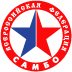 СПИСОК ОТОБРАВШИХСЯ НА ПЕРВЕНСТВО УФОПервенство Свердловской области по самбо среди юношей и девушек 15-17 лет (сезон 2021-2022 г.г.)22-23 ноября 2021 г.              г. Нижний Тагил, ФОК "Президентский"